О проведении отбора получателей субсидии на поддержку сельскохозяйственного производства в 2021 году по направлению «Развитие кормопроизводство»В соответствии с постановлением главы муниципального образования «Ленский район» от 11 июня 2020 года № 01-03-270/0 «Об утверждении Правил предоставления субсидий на поддержку сельскохозяйственного производства из бюджета муниципального образования «Ленский район» Республики Саха (Якутия)», постановлением главы от 2 апреля 2021 года          № 01-03-213/1 «О внесении изменений в постановление главы от 11 июня 2020 года № 01-03-270/0» приказываю:Объявить отбор получателей субсидии на поддержку сельскохозяйственного производства из бюджета муниципального образования «Ленский район» Республики Саха (Якутия) по направлению «Развитие кормопроизводства»на финансовое обеспечение (возмещение) части затрат на строительство изгороди;на финансовое обеспечение (возмещение) части затрат по приобретению семян под посев кормовых культур;на финансовое обеспечение (возмещение) части затрат по приобретению сельскохозяйственной техники и оборудования;на финансовое обеспечение (возмещение) части затрат по строительству сенохранилищ;на финансовое обеспечение (возмещение) части затрат на восстановление заброшенных пашен.Установить сроки приема документов с 22 по 30 июня 2021 года включительно.Утвердить извещение об отборе получателей субсидии:на финансовое обеспечение (возмещение) части затрат на строительство изгороди, согласно приложению № 1 к настоящему приказу;на финансовое обеспечение (возмещение) части затрат по приобретению семян под посев кормовых культур, согласно приложению № 2 к настоящему приказу;на финансовое обеспечение (возмещение) части затрат по приобретению сельскохозяйственной техники и оборудования, согласно приложению № 3 к настоящему приказу;на финансовое обеспечение (возмещение) части затрат по строительству сенохранилищ, согласно приложению № 4 к настоящему приказу;на финансовое обеспечение (возмещение) части затрат на восстановление заброшенных пашен, согласно приложению № 5 к настоящему приказу.Опубликовать настоящий приказ на официальном сайте муниципального образования «Ленский район» во вкладке «Сельское хозяйство» и в газете «Ленский вестник».Ведущему экономисту МКУ «Ленское управление сельского хозяйства» (Дадасова С.В.):организовать прием заявлений и документов на участие в отборе получателей субсидии на финансовое обеспечение (возмещение) части затрат по направлению «Развитие кормопроизводства» в сроки, указанные в пункте 2 настоящего приказа;подготовить материалы поданных заявок для рассмотрения Комиссией по отбору получателей субсидии.предоставить в администрацию муниципального образования «Ленский район» Протокол комиссии по отбору получателей субсидии для размещения на официальном сайте муниципальное образование «Ленский район» во вкладке «Сельское хозяйство».Контроль исполнения данного приказа оставляю за собой.И.о. руководителя	   		    п/п                                           И.К. ЗахаровЗаявлениена участие в отборе на получение субсидии в 20___ годуЯ, _________________________________________________________ (Ф.И.О.)руководитель________________________________________________(наименование предприятия/хозяйства, ИП  К(Ф)Х)прошу включить мое предприятие (хозяйство) в перечень претендентов получателей  субсидии на финансовое обеспечение (возмещение)  части затрат на _______________________________________________________(наименование субсидии)__________________________________________________________________Предоставляю следующие сведения:Наименование организации (Индивидуального предпринимателя):____________________________________________________________________________________________________________________________________2.Сведения об организационно-правовой форме: ____________________________________________________________________________________________________________________________________3.Сведения о месте нахождения, почтовый адрес ____________________________________________________________________________________4.ИНН: ____________________________________________________5.Номер контактного телефона: ________________________________ Прилагаю следующие документы:1.__________________________________________________________2._______ __________________________________________________3.________________________________________________________4._________________________________________________________5._________________________________________________________Руководитель организации (Индивидуальный предприниматель)                                                                                     ________/_________________/                                                                   подпись      расшифровка подписиМ.П. «____» _______________ 20___ год.Согласие на проведение проверок_____________________________________ дает свое согласие на:(полное наименование Заявителя)- осуществление главным распорядителем бюджетных средств, предоставившим субсидию, и органами муниципального финансового контроля проверок соблюдения получателями субсидий условий, целей и порядка их предоставления.Руководитель организации (ИП)_____________/____________________/                                                  (подпись)                    (Ф.И.О.)Главный бухгалтер             _____________/____________________/                                                   (подпись)                    (Ф.И.О.)«____»______________20___ г. (дата предоставления)М.П.Справка об отсутствии просроченной задолженности по субсидиям, бюджетным инвестициям и иным средствам, предоставленным из районного бюджета в соответствии с муниципальными правовыми  актамиНастоящей справкой подтверждаю, что у ______________________________________________________________________________________________________________________________________________________________________________________________________(наименование организации, ИП )отсутствует просроченная задолженность по субсидиям, бюджетным инвестициям и иным средствам, предоставленным из районного бюджета в соответствии с муниципальными правовыми актами МО «Ленский район» РС (Я).Руководитель организации (ИП)_____________/____________________/                                                  (подпись)                    (Ф.И.О.)Главный бухгалтер             _____________/____________________/                                                   (подпись)                    (Ф.И.О.)«____»______________20__ г. (дата предоставления)М.П.Справка об отсутствии процессов реорганизации, ликвидации, банкротства получателя субсидииНастоящей справкой подтверждаю, что у ____________________________________________________________________________________________________________________________________(наименование организации, ИП)отсутствуют процессы реорганизации, ликвидации, банкротства получателя субсидии.Руководитель организации_____________/____________________/                                                  (подпись)                    (Ф.И.О.)Главный бухгалтер             _____________/____________________/                                                   (подпись)                    (Ф.И.О.)«____»______________20___  г. (дата предоставления)М.П.Справка о том, что лицо, претендующее на получение субсидии, не является иностранным юридическим лицомНастоящей справкой подтверждаю, что ____________________________________________________________________________________________________________________________________                                           (наименование организации)не является иностранным юридическим лицом, а также российским юридическим лицом, в уставном (складочном) капитале которого доля участия иностранных юридических лиц, местом регистрации которых является государство или территория, включенные в утверждаемый Министерством финансов Российской Федерации перечень государств и территорий, предоставляющих льготный налоговый режим налогообложения и (или) не предусматривающих раскрытия и предоставления информации при проведении финансовых операций (офшорные зоны) в отношении таких юридических лиц, в совокупности превышает 50 процентовРуководитель организации                                                   _____________/____________________/                                                  (подпись)                    (Ф.И.О.)Главный бухгалтер                  _____________/____________________/                                                   (подпись)                    (Ф.И.О.)«____»______________20___ г. (дата предоставления)М.П.СПРАВКАо неполучении государственной поддержки на те же целиЯ, _______________ _____________________ _____________________         (Ф.И.О.)                          (должность)                    (наименование предприятия претендента)подтверждаю, что  ______________________________________ не получает(наименование предприятия претендента)средства из государственного бюджета Республики Саха (Якутия) на те же цели финансового обеспечения части затрат на ______________________________________________________________________________.Претендент на получение субсидии ___________/______________________/                                       		                (подпись)                                      (Ф.И.О)Главный бухгалтер 			__________/_________________________/                                                                (подпись)                                      (Ф.И.О)___._____.20___  годМПМуниципальное образование «ЛЕНСКИЙ РАЙОН» Республики Саха (Якутия)муниципальное казенное учреждение«Ленское управление сельского хозяйства»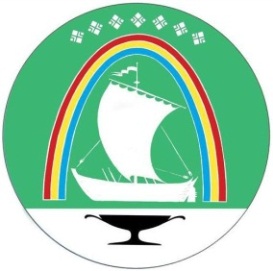 Саха Өрөспүүбүлүкэтин«ЛЕНСКЭЙ ОРОЙУОН» муниципальнай тэриллии муниципальнай казеннай тэрилтэ «Ленскэй оройуон тыа хаhайстыбатын салалтата»ПРИКАЗг. ЛенскПРИКАЗг. ЛенскПРИКАЗг. Ленскот «16» июня 2021 года                                                              № _24_____от «16» июня 2021 года                                                              № _24_____от «16» июня 2021 года                                                              № _24_____Приложение № 1к приказу руководителя МКУ «Ленское УСХ» от «16» июня 2021 г.№  _ 24_____                                                                  И З В Е Щ Е Н И Еоб отборе получателей субсидии на финансовое обеспечение (возмещение) части затрат на строительство изгороди в 2021 году по направлению «Развитие кормопроизводства»И З В Е Щ Е Н И Еоб отборе получателей субсидии на финансовое обеспечение (возмещение) части затрат на строительство изгороди в 2021 году по направлению «Развитие кормопроизводства»Дата начала подачи заявлений на участие в отборе 22 июня 2021 года Порядок и критерии отбора получателей субсидии на строительство изгороди из бюджета МО «Ленский район» в 2021 годуПолучателями финансового обеспечения (возмещения) затрат на строительство изгороди в 2021 году является следующая категория лиц: сельскохозяйственные организации, индивидуальные предприниматели, крестьянские фермерские хозяйства.Критериями и условиями отбора является:а) наличие сметной документации на строительство изгороди;б) наличие договора аренды или права собственности на земельный участок;в) наличие не менее 5 гектар площадей кормовых культур по данным статистической отчетности за отчетный финансовый год;г) наличие не менее 50 голов КРС по данным статистической отчетности за отчетный финансовый год;в) при финансовом обеспечении – наличие собственных средств размере 5% от предполагаемых затрат;г) при возмещении части затрат – наличие документов, подтверждающих фактически понесенные затраты по строительству изгороди (договора, платежная документация и иные документы подтверждающие фактически понесенные затраты).Место подачи заявлений на участие в отборег. Ленск ул. Победы, 10 «А», Муниципальное казенное учреждение «Ленское управление сельского хозяйства»Сроки и время приема заявленийСрок: 22.06.2021 г. 30.06.2021 г., понедельник - пятница с 9.00 до 17.15 часов, обеденный перерыв с 12.30 ч. до 14.00 ч.; суббота, воскресенье – выходной.Перечень документов для участия в отборе  а) заявление на участие в отборе; б) согласие на проведение проверок;в) копию отчетов об отраслевых показателях деятельности организаций АПК по форме N 6-АПК (годовая, для вновь созданной организации - квартальная за текущий год), заверенную руководителем организацией, для юридических лиц;г) копию отчета 2-фермер (29-СХ) с отметкой государственных органов статистики для индивидуальных предпринимателей и крестьянских (фермерских) хозяйств;д) копию отчета 3-фермер (24-СХ) с отметкой государственных органов статистики для индивидуальных предпринимателей и крестьянских (фермерских) хозяйств;е) выписку из Единого государственного реестра юридических лиц (индивидуальных предпринимателей) или заверенную копию такой выписки для юридических лиц (индивидуальных предпринимателей), полученную не ранее чем за шесть месяцев до дня размещения извещения об отборе получателей субсидий в средствах массовой информации, по которой должны вести хозяйственную деятельность в соответствии с Общероссийским классификатором видов экономической деятельности (ОКВЭД) по которым предоставляется субсидия;ж) справка об отсутствии просроченной задолженности по уплате страховых взносов во внебюджетные фонды, налоговых и иных платежей в бюджетную систему Российской Федерации;з) справка, подписанная лицом, претендующим на получение субсидии, об отсутствии просроченной задолженности по субсидиям, бюджетным инвестициям и иным средствам, предоставленным из районного бюджета в соответствии с муниципальными правовыми актами МО «Ленский район» РС (Я);и) справка, подписанная лицом, претендующим на получение субсидии об отсутствии процессов реорганизации, банкротства и не прекращении деятельности;к) справка, подписанная лицом, претендующим на получение субсидии, о том, что лицо, претендующее на получение субсидии, не является иностранным юридическим лицом;л) справка, подписанная лицом, претендующим на получение субсидии, о том, что лицо, претендующее на получение субсидии, не получает средства на те же цели из государственного бюджета РС (Я).м) при финансовом обеспечении – сметная документация на строительство изгороди, справка о наличии собственных средств размере 5% от предполагаемых затрат;н) при возмещении части затрат – документы, подтверждающие фактически понесенные затраты по строительству изгороди (договора, платежная документация и иные документы подтверждающие фактически понесенные затраты);о) документы, подтверждающие наличие земель в собственности и (или) в арендеПочтовый адрес и адрес электронной почты, номер контактного телефона Муниципального казенного учреждения «Ленское управление сельского хозяйства»  678144, г. Ленск, ул. Победы 10 «А»эл. почта: ushlensk@bk.ruтелефакс 8(41137) 4-24-41Приложение № 2к приказу руководителя МКУ «Ленское УСХ» от «16» июня 2021 г.№  _ 24_____                                                                  И З В Е Щ Е Н И Еоб отборе получателей субсидии на финансовое обеспечение (возмещение) части затрат по приобретению семян под посев кормовых культур в 2021 году по направлению «Развитие кормопроизводства»И З В Е Щ Е Н И Еоб отборе получателей субсидии на финансовое обеспечение (возмещение) части затрат по приобретению семян под посев кормовых культур в 2021 году по направлению «Развитие кормопроизводства»Дата начала подачи заявлений на участие в отборе 22 июня 2021 года Порядок и критерии отбора получателей субсидии по приобретению семян под посев кормовых культур из бюджета МО «Ленский район» в 2021 годуПолучателями финансового обеспечения (возмещения) затрат по приобретению семян под посев кормовых культур в 2021 году является следующая категория лиц: сельскохозяйственные организации, индивидуальные предприниматели, крестьянские фермерские хозяйства.Критериями и условиями отбора является:а) наличие не менее 5 гектар площадей кормовых культур по данным статистической отчетности за отчетный финансовый год;б) наличие договора аренды или права собственности на земельный участок;в) при финансовом обеспечении – наличие предварительного договора приобретения семян под посев кормовых культур, наличие собственных средств размере 5% от предполагаемых затрат;г) при возмещении части затрат – наличие документов, подтверждающих фактически понесенные затраты по приобретению семян под посев кормовых культур (договора, платежная документация и иные документы подтверждающие фактически понесенные затраты). Место подачи заявлений на участие в отборег. Ленск ул. Победы, 10 «А», Муниципальное казенное учреждение «Ленское управление сельского хозяйства»Сроки и время приема заявленийСрок: 22.06.2021 г. 30.06.2021 г., понедельник - пятница с 9.00 до 17.15 часов, обеденный перерыв с 12.30 ч. до 14.00 ч.; суббота, воскресенье – выходной.Перечень документов для участия в отборе  а) заявление на участие в отборе; б) согласие на проведение проверок;в) копию отчетов об отраслевых показателях деятельности организаций АПК по форме N 6-АПК (годовая, для вновь созданной организации - квартальная за текущий год), заверенную руководителем организацией, для юридических лиц;г) копию отчета 2-фермер (29-СХ) с отметкой государственных органов статистики для индивидуальных предпринимателей и крестьянских (фермерских) хозяйств;д) выписку из Единого государственного реестра юридических лиц (индивидуальных предпринимателей) или заверенную копию такой выписки для юридических лиц (индивидуальных предпринимателей), полученную не ранее чем за шесть месяцев до дня размещения извещения об отборе получателей субсидий в средствах массовой информации, по которой должны вести хозяйственную деятельность в соответствии с Общероссийским классификатором видов экономической деятельности (ОКВЭД) по которым предоставляется субсидия;е) справка об отсутствии просроченной задолженности по уплате страховых взносов во внебюджетные фонды, налоговых и иных платежей в бюджетную систему Российской Федерации;ж) справка, подписанная лицом, претендующим на получение субсидии, об отсутствии просроченной задолженности по субсидиям, бюджетным инвестициям и иным средствам, предоставленным из районного бюджета в соответствии с муниципальными правовыми актами МО «Ленский район» РС (Я);з) справка, подписанная лицом, претендующим на получение субсидии об отсутствии процессов реорганизации, банкротства и не прекращении деятельности;и) справка, подписанная лицом, претендующим на получение субсидии, о том, что лицо, претендующее на получение субсидии, не является иностранным юридическим лицом;к) справка, подписанная лицом, претендующим на получение субсидии, о том, что лицо, претендующее на получение субсидии, не получает средства на те же цели из государственного бюджета РС (Я);л) при финансовом обеспечении – предварительный договор приобретения семян под посев кормовых культур, справка о наличии собственных средств размере 5% от предполагаемых затрат;м) при возмещении части затрат – документы, подтверждающие фактически понесенные затраты по приобретению семян под посев кормовых культур (договора, платежная документация и иные документы подтверждающие фактически понесенные затраты);н) документы, подтверждающие наличие земель в собственности и (или) в аренде.Почтовый адрес и адрес электронной почты, номер контактного телефона Муниципального казенного учреждения «Ленское управление сельского хозяйства»  678144, г. Ленск, ул. Победы 10 «А»эл. почта: ushlensk@bk.ruтелефакс 8(41137) 4-24-41Приложение № 3к приказу руководителя МКУ «Ленское УСХ» от «16» июня 2021 г.№  _ 24_____                                                                  И З В Е Щ Е Н И Еоб отборе получателей субсидии на финансовое обеспечение (возмещение) части затрат по приобретению сельскохозяйственной техники и оборудования в 2021 году по направлению «Развитие кормопроизводства»И З В Е Щ Е Н И Еоб отборе получателей субсидии на финансовое обеспечение (возмещение) части затрат по приобретению сельскохозяйственной техники и оборудования в 2021 году по направлению «Развитие кормопроизводства»Дата начала подачи заявлений на участие в отборе 22 июня 2021 года Порядок и критерии отбора получателей субсидии по приобретению сельскохозяйственной техники и оборудования из бюджета МО «Ленский район» в 2021 годуПолучателями финансового обеспечения (возмещения) затрат по приобретению сельскохозяйственной техники и оборудования в 2021 году является следующая категория лиц: сельскохозяйственные организации, индивидуальные предприниматели, крестьянские фермерские хозяйства.Критериями и условиями отбора является:а) приобретение не более 3 единиц сельскохозяйственной техники (самоходный, прицепной кормоуборочный комбайн, прицепное почвообрабатывающее и сенажное оборудование, трактор не менее 2 класса тягловой силы, зерновая (травяная) сеялка, оборудования по переработке зерна);б) наличие не менее 5 гектар площадей кормовых культур по данным статистической отчетности за отчетный финансовый год;в) наличие договора аренды или права собственности на земельный участок;г) при финансовом обеспечении – наличие предварительного договора на приобретение сельскохозяйственной техники и оборудования, наличие собственных средств размере 5% от предполагаемых затрат;д) при возмещении части затрат – наличие документов, подтверждающих фактически понесенные затраты по приобретению семян под посев кормовых культур (договора, платежная документация и иные документы подтверждающие фактически понесенные затраты). Место подачи заявлений на участие в отборег. Ленск ул. Победы, 10 «А», Муниципальное казенное учреждение «Ленское управление сельского хозяйства»Сроки и время приема заявленийСрок: 22.06.2021 г. 30.06.2021 г., понедельник - пятница с 9.00 до 17.15 часов, обеденный перерыв с 12.30 ч. до 14.00 ч.; суббота, воскресенье – выходной.Перечень документов для участия в отборе  а) заявление на участие в отборе; б) согласие на проведение проверок;в) копию отчетов об отраслевых показателях деятельности организаций АПК по форме N 6-АПК (годовая, для вновь созданной организации - квартальная за текущий год), заверенную руководителем организацией, для юридических лиц;г) копию отчета 2-фермер (29-СХ) с отметкой государственных органов статистики для индивидуальных предпринимателей и крестьянских (фермерских) хозяйств;д) выписку из Единого государственного реестра юридических лиц (индивидуальных предпринимателей) или заверенную копию такой выписки для юридических лиц (индивидуальных предпринимателей), полученную не ранее чем за шесть месяцев до дня размещения извещения об отборе получателей субсидий в средствах массовой информации, по которой должны вести хозяйственную деятельность в соответствии с Общероссийским классификатором видов экономической деятельности (ОКВЭД) по которым предоставляется субсидия;е) справка об отсутствии просроченной задолженности по уплате страховых взносов во внебюджетные фонды, налоговых и иных платежей в бюджетную систему Российской Федерации;ж) справка, подписанная лицом, претендующим на получение субсидии, об отсутствии просроченной задолженности по субсидиям, бюджетным инвестициям и иным средствам, предоставленным из районного бюджета в соответствии с муниципальными правовыми актами МО «Ленский район» РС (Я);з) справка, подписанная лицом, претендующим на получение субсидии об отсутствии процессов реорганизации, банкротства и не прекращении деятельности;и) справка, подписанная лицом, претендующим на получение субсидии, о том, что лицо, претендующее на получение субсидии, не является иностранным юридическим лицом;к) справка, подписанная лицом, претендующим на получение субсидии, о том, что лицо, претендующее на получение субсидии, не получает средства на те же цели из государственного бюджета РС (Я);л) при финансовом обеспечении – предварительный договор приобретения семян под посев кормовых культур, справка о наличии собственных средств размере 5% от предполагаемых затрат;м) при возмещении части затрат – документы, подтверждающие фактически понесенные затраты по приобретению семян под посев кормовых культур (договора, платежная документация и иные документы подтверждающие фактически понесенные затраты);н) документы, подтверждающие наличие земель в собственности и (или) в аренде.Почтовый адрес и адрес электронной почты, номер контактного телефона Муниципального казенного учреждения «Ленское управление сельского хозяйства»  678144, г. Ленск, ул. Победы 10 «А»эл. почта: ushlensk@bk.ruтелефакс 8(41137) 4-24-41Приложение № 4к приказу руководителя МКУ «Ленское УСХ» от «16» июня 2021 г.№  _ 24_____                                                                  И З В Е Щ Е Н И Еоб отборе получателей субсидии на финансовое обеспечение (возмещение) части затрат по строительству сенохранилищ в 2021 году по направлению «Развитие кормопроизводства»И З В Е Щ Е Н И Еоб отборе получателей субсидии на финансовое обеспечение (возмещение) части затрат по строительству сенохранилищ в 2021 году по направлению «Развитие кормопроизводства»Дата начала подачи заявлений на участие в отборе 22 июня 2021 года Порядок и критерии отбора получателей субсидии по строительству сенохранилищ из бюджета МО «Ленский район» в 2021 годуПолучателями финансового обеспечения (возмещения) затрат по строительству сенохранилищ в 2021 году является следующая категория лиц: сельскохозяйственные организации, индивидуальные предприниматели, крестьянские фермерские хозяйства.Критериями и условиями отбора является:а) наличие сметной документации на строительство сенохранилищ;б) наличие не менее 5 гектар площадей кормовых культур по данным статистической отчетности за отчетный финансовый год;в) наличие договора аренды или права собственности на земельный участок;г) при финансовом обеспечении – наличие собственных средств размере 2% от предполагаемых затрат;д) при возмещении части затрат – наличие документов, подтверждающих фактически понесенные затраты по строительству сенохранилищ (договора, платежная документация и иные документы подтверждающие фактически понесенные затраты). Место подачи заявлений на участие в отборег. Ленск ул. Победы, 10 «А», Муниципальное казенное учреждение «Ленское управление сельского хозяйства»Сроки и время приема заявленийСрок: 22.06.2021 г. 30.06.2021 г., понедельник - пятница с 9.00 до 17.15 часов, обеденный перерыв с 12.30 ч. до 14.00 ч.; суббота, воскресенье – выходной.Перечень документов для участия в отборе  а) заявление на участие в отборе; б) согласие на проведение проверок;в) копию отчетов об отраслевых показателях деятельности организаций АПК по форме N 6-АПК (годовая, для вновь созданной организации - квартальная за текущий год), заверенную руководителем организацией, для юридических лиц;г) копию отчета 2-фермер (29-СХ) с отметкой государственных органов статистики для индивидуальных предпринимателей и крестьянских (фермерских) хозяйств;д) выписку из Единого государственного реестра юридических лиц (индивидуальных предпринимателей) или заверенную копию такой выписки для юридических лиц (индивидуальных предпринимателей), полученную не ранее чем за шесть месяцев до дня размещения извещения об отборе получателей субсидий в средствах массовой информации, по которой должны вести хозяйственную деятельность в соответствии с Общероссийским классификатором видов экономической деятельности (ОКВЭД) по которым предоставляется субсидия;е) справка об отсутствии просроченной задолженности по уплате страховых взносов во внебюджетные фонды, налоговых и иных платежей в бюджетную систему Российской Федерации;ж) справка, подписанная лицом, претендующим на получение субсидии, об отсутствии просроченной задолженности по субсидиям, бюджетным инвестициям и иным средствам, предоставленным из районного бюджета в соответствии с муниципальными правовыми актами МО «Ленский район» РС (Я);з) справка, подписанная лицом, претендующим на получение субсидии об отсутствии процессов реорганизации, банкротства и не прекращении деятельности;и) справка, подписанная лицом, претендующим на получение субсидии, о том, что лицо, претендующее на получение субсидии, не является иностранным юридическим лицом;к) справка, подписанная лицом, претендующим на получение субсидии, о том, что лицо, претендующее на получение субсидии, не получает средства на те же цели из государственного бюджета РС (Я);л) при финансовом обеспечении – сметная документация на строительство сенохранилища, справка о наличии собственных средств размере 2% от предполагаемых затрат;м) при возмещении части затрат – документы, подтверждающие фактически понесенные затраты по строительству сенохранилища (договора, платежная документация и иные документы подтверждающие фактически понесенные затраты);н) документы, подтверждающие наличие земель в собственности и (или) в аренде.Почтовый адрес и адрес электронной почты, номер контактного телефона Муниципального казенного учреждения «Ленское управление сельского хозяйства»  678144, г. Ленск, ул. Победы 10 «А»эл. почта: ushlensk@bk.ruтелефакс 8(41137) 4-24-41Приложение № 5к приказу руководителя МКУ «Ленское УСХ» от «16» июня 2021 г.№  _24 _____                                                                  И З В Е Щ Е Н И Еоб отборе получателей субсидии на финансовое обеспечение (возмещение) части затрат на восстановление заброшенных пашен в 2021 году по направлению «Развитие кормопроизводства»И З В Е Щ Е Н И Еоб отборе получателей субсидии на финансовое обеспечение (возмещение) части затрат на восстановление заброшенных пашен в 2021 году по направлению «Развитие кормопроизводства»Дата начала подачи заявлений на участие в отборе 22 июня 2021 года Порядок и критерии отбора получателей субсидии на восстановление заброшенных пашен из бюджета МО «Ленский район» в 2021 годуПолучателями финансового обеспечения (возмещения) затрат на восстановление пашен в 2021 году является следующая категория лиц: сельскохозяйственные организации, индивидуальные предприниматели, крестьянские фермерские хозяйства.Критериями и условиями отбора является:а) наличие сметной документации на восстановление заброшенных пашен;б) наличие не менее 5 гектар площадей кормовых культур по данным статистической отчетности за отчетный финансовый год;в) наличие договора аренды или права собственности на земельный участок;г) при финансовом обеспечении – наличие собственных средств размере 5 % от предполагаемых затрат;д) при возмещении части затрат – наличие документов, подтверждающих фактически понесенные затраты по восстановлению заброшенных пашен (договора, платежная документация и иные документы подтверждающие фактически понесенные затраты). Место подачи заявлений на участие в отборег. Ленск ул. Победы, 10 «А», Муниципальное казенное учреждение «Ленское управление сельского хозяйства»Сроки и время приема заявленийСрок: 22.06.2021 г. 30.06.2021 г., понедельник - пятница с 9.00 до 17.15 часов, обеденный перерыв с 12.30 ч. до 14.00 ч.; суббота, воскресенье – выходной.Перечень документов для участия в отборе  а) заявление на участие в отборе; б) согласие на проведение проверок;в) копию отчетов об отраслевых показателях деятельности организаций АПК по форме N 6-АПК (годовая, для вновь созданной организации - квартальная за текущий год), заверенную руководителем организацией, для юридических лиц;г) копию отчета 2-фермер (29-СХ) с отметкой государственных органов статистики для индивидуальных предпринимателей и крестьянских (фермерских) хозяйств;д) выписку из Единого государственного реестра юридических лиц (индивидуальных предпринимателей) или заверенную копию такой выписки для юридических лиц (индивидуальных предпринимателей), полученную не ранее чем за шесть месяцев до дня размещения извещения об отборе получателей субсидий в средствах массовой информации, по которой должны вести хозяйственную деятельность в соответствии с Общероссийским классификатором видов экономической деятельности (ОКВЭД) по которым предоставляется субсидия;е) справка об отсутствии просроченной задолженности по уплате страховых взносов во внебюджетные фонды, налоговых и иных платежей в бюджетную систему Российской Федерации;ж) справка, подписанная лицом, претендующим на получение субсидии, об отсутствии просроченной задолженности по субсидиям, бюджетным инвестициям и иным средствам, предоставленным из районного бюджета в соответствии с муниципальными правовыми актами МО «Ленский район» РС (Я);з) справка, подписанная лицом, претендующим на получение субсидии об отсутствии процессов реорганизации, банкротства и не прекращении деятельности;и) справка, подписанная лицом, претендующим на получение субсидии, о том, что лицо, претендующее на получение субсидии, не является иностранным юридическим лицом;к) справка, подписанная лицом, претендующим на получение субсидии, о том, что лицо, претендующее на получение субсидии, не получает средства на те же цели из государственного бюджета РС (Я);л) при финансовом обеспечении – сметная документация на восстановление заброшенных пашен, справка о наличии собственных средств размере 5% от предполагаемых затрат;м) при возмещении части затрат – документы, подтверждающие фактически понесенные затраты на восстановление заброшенных пашен (договора, платежная документация и иные документы подтверждающие фактически понесенные затраты);н) документы, подтверждающие наличие земель в собственности и (или) в аренде.Почтовый адрес и адрес электронной почты, номер контактного телефона Муниципального казенного учреждения «Ленское управление сельского хозяйства»  678144, г. Ленск, ул. Победы 10 «А»эл. почта: ushlensk@bk.ruтелефакс 8(41137) 4-24-41Председателю комиссии по отбору получателей субсидии __________________________________________________________от _________________________________________________________ 